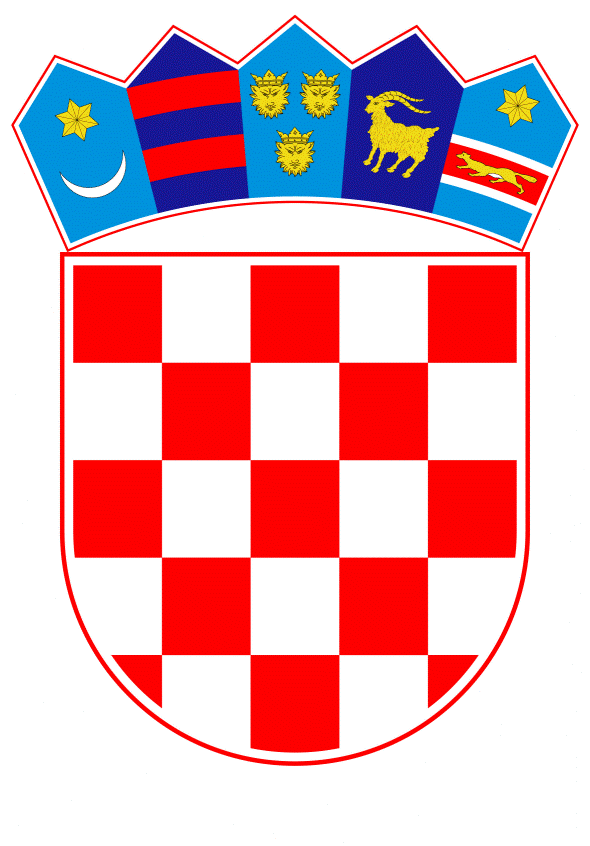 VLADA REPUBLIKE HRVATSKEZagreb, 1. rujna 2022.______________________________________________________________________________________________________________________________________________________________________________________________________________________________Banski dvori | Trg Sv. Marka 2  | 10000 Zagreb | tel. 01 4569 222 | vlada.gov.hrPRIJEDLOG Na temelju članka 31. stavka 3. Zakona o Vladi Republike Hrvatske (Narodne novine, br. 150/11, 119/14, 93/16, 116/18 i 80/22), a u vezi s člankom 13. točka 7, člankom 37. točka 8 i člankom 39. točka 1 Zakona o sustavu osiguranja depozita (Narodne novine, broj 146/20), Vlada Republike Hrvatske je na sjednici održanoj ______________ godine donijela Z A K L J U Č A KPrihvaća se Izvještaj o radu Hrvatske agencije za osiguranje depozita i izvještaj o radu sustava osiguranja depozita za 2021. godinu, Revidirani financijski izvještaji Hrvatske agencije za osiguranje depozita za 2021. godinu i Izvješće o radu Nadzornog odbora Hrvatske agencije za osiguranje depozita za 2021. godinu, u tekstu koji je Vladi Republike Hrvatske dostavila Hrvatska agencija za osiguranje depozita aktom, klase: 04-182-E-50-08, urbroja: I-361/2022 od 01. srpnja 2022. godine. Klasa: Urbroj: Zagreb, PREDSJEDNIKmr. sc. Andrej Plenković                                                        OBRAZLOŽENJEDana 01. siječnja 2021. godine stupio je na snagu Zakon o osiguranju depozita (Narodne novine, broj146/20) na temelju čega je dosadašnja Državna agencija za osiguranje štednih uloga i sanaciju banaka (DAB, osnovana Zakonom o DAB-u, Narodne novine, br. 44/19-15/13) nastavila svoje poslovanje pod nazivom Hrvatska agencija za osiguranje depozita (HAOD).Promjenom zakona, osnovna djelatnost Hrvatske agencije za osiguranje depozita ostaje osiguranje depozita i upravljanje sustavom osiguranja depozita. Novina je da Hrvatske agencije za osiguranje depozita prestaje biti sanacijsko tijelo u Republici Hrvatskoj te s 01.01.2021. temeljem Zakona o prisilnoj likvidaciji kreditnih institucija (Narodne novine, broj 146/20) postaje nadzorno  likvidacijsko tijelo u postupku prisilne likvidacije kreditnih institucija.Sukladno odredbama članka 13. točka 7, članka 37. točka 8 i članka 39. točka 1 Zakona o sustavu osiguranja depozita direktorica i predsjednik Nadzornog odbora Hrvatske agencije za osiguranje depozita su aktom, klase: 04-182-E-50-08, urbroja: I-361/2022 od 01. srpnja 2022. godine, dostavili Izvještaj o radu Hrvatske agencije za osiguranje depozita i izvještaj o radu sustava osiguranja depozita za 2021. godinu, Revidirane financijske izvještaje Hrvatske agencije za osiguranje depozita za 2021. godinu i Izvješće o radu Nadzornog odbora Hrvatske agencije za osiguranje depozita za 2021. godinu.Prema podacima u Izvješću o radu Hrvatske agencije za osiguranje depozita i izvještaj o radu sustava osiguranja depozita za 2021. godinu u bankarskom sektoru Republike Hrvatske u 2021. godini poslovale se 23 kreditne institucije, od čega 6 kreditnih institucija ispunjava kriterij za klasifikaciju velikih banaka (ZABA, PBZ, Erste&Steiremarkische Bank, OTP banka, RBA i HPB). Udio kreditnih institucija u stranom vlasništvu u imovini svih kreditnih institucija iznosio je 90,62%. Sredstva Fonda osiguranja depozita (Fond) su iznosila 5,648 mlrd kuna, dok su osigurani depoziti svih kreditnih institucija iznosili 231,2 mlrd kuna. Pokrivenost osiguranih depozita sredstvima Fonda je iznosila 2,5%, što je dostatno za istovremenu isplatu osiguranih depozita u 6 najmanjih kreditnih institucija. Ukupni depoziti su iznosili 401,2 mlrd kuna te bilježe rast od 9,2%, što je rezultat rasta depozita fizičkih osoba (povećanje od 22,4 mlrd kuna). Tijekom 2021. godine nije se dogodio niti jedan slučaj u smislu aktiviranja osiguranih depozita.Sukladno Izvješću Antares revizije d.o.o. Revidirani financijski izvještaji Hrvatske agencije za osiguranje depozita za 2021. godinu sastavljeni su u skladu sa Zakonom o financijskom poslovanju i računovodstvu neprofitnih organizacija. Hrvatska agencija za osiguranje depozita je ostvarila 247,0 mln kuna prihoda te 1,467 mlrd kuna rashoda, od čega se 1,425 mlrd kuna odnosi na povrat inicijalnih sredstva u Državni proračun Republike Hrvatske, uplaćenih prilikom osnivanja sustava osiguranja i Fonda osiguranja depozita. Preneseni višak prihoda iznosi 8,434 mlrd kuna, što je posljedično rezultiralo viškom prihoda u idućem razdoblju od 7,213 mlrd kunaU Izvješću o radu Nadzornog odbora Hrvatske agencije za osiguranje depozita za 2021. godinu Nadzorni odbor je ocijenio da je rad Hrvatske agencije za osiguranje depozita u skladu s internim aktima te ovlastima određenim zakonskim i podzakonskim propisima, koji reguliraju djelatnost Hrvatske agencije za osiguranje depozita.      Dana 27. lipnja 2022. godine Nadzorni odbor je usvojio zaprimljena predmetna izvješća. Predlagatelj:Ministarstvo financijaPredmet:Prijedlog zaključka kojim se prihvaća Izvještaj o radu Hrvatske agencije za osiguranje depozita i izvještaj o radu sustava osiguranja depozita za 2021. godinu, Revidirani financijski izvještaji Hrvatske agencije za osiguranje depozita za 2021. godinu i Izvješće o radu Nadzornog odbora Hrvatske agencije za osiguranje depozita za 2021. godinu